                                    BULLETIN D’ADHESION A L’UFC QUE CHOISIR VOSGES 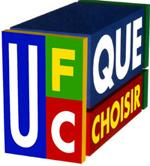 Maison des Associations – 6 Quartier Magdeleine – BP 1004 – 88050 EPINAL CEDEX 9Tél. : 03 29 64 16 58                                      site web : www.vosges.ufcquechoisir.fr                                     Courriel :  contact@vosges.ufcquechoisir.frEpinal : Accueil du Public Jeudi et Vendredi de 14h30 à 18h00 (Sur R-d-V).
Permanences téléphoniques du lundi au vendredi de 14h30 à 17h00.St Dié , Neufchâteau : sur RDV au 03 29 64 16 58NOM et Prénom : Mme,  M.Adresse :Code Postal :Ville : 	N° Tél :                                                          Portable : ______________________________Courriel 	Montant de la cotisation :   Normale : 30 €  O                         De soutien : 40 €    O                                        Sociale (sur justificatif) : 15€   O        Filleul/Liée  : 15€     O   Adhésion   O                    Ré-adhésion  O                   Don :  O      Montant           €    Règlement   O  par  Chèque à l’ordre de l’UFC Que Choisir Vosges: Banque                                                      Numéro. de chèque :          O  en espècesJe suis  informé(e) que  l’association fonctionne exclusivement grâce  au  travail des  bénévoles qui y consacrent une grande partie de leur temps libre, que l’aide aux litiges est réservée aux seuls adhérents,et que le montant de la cotisation annuelle qui vous est  demandé ne constitue pas la contrepartie financière du service fourni, n’implique pas l’obligation d’une prestation de service de notre part, ni la nécessité d’obtenir une satisfaction totale et entière dans le règlement du litige, mais un soutien à notre mouvement consumériste national et à la couverture de nos frais de fonctionnement (Association Loi 1901)Art63 – loi N° 71-1130 du 31 décembre 1971 « Les associations reconnues d’utilité publique … Les associations agrées de consommateurs, …Peuvent  donner à leurs membres des consultations juridiques relatives aux questions se rapportant directement à leurs objets »L’argumentation développée se base alors sur la sincérité de mes déclarationsINFORMATIONS LÉGALES À VALIDER AU VERSO     Fait à ………………….     Le………………………                               Signature         -----------------------------------------------------------------------------------------------------------------REÇU PAIEMENENT EN ESPÈCES Reçu la somme de ……………… €  de la part de Mr., Mme, ……………………………………………..Signature et Cachet UFC                                                                                        Signature Adhérent.                                                                             Màj 01/02/21INFORMATIONS LĖGALESLes informations recueillies sur ce formulaire sont enregistrées dans un fichier informatisé par  l’Association locale UFC-Que Choisir Vosges  dans le but de  gérer votre adhésion  Elles sont conservées pour une durée maximale de 5 ans à compter de l’inactivité du consommateur  et sont destinées au secrétariat de l’Association locale UFC-Que Choisir Vosges et à la FédérationPendant cette période, nous mettons en place tous moyens aptes à assurer la confidentialité et la  sécurité de vos données personnelles, de manière à empêcher leur endommagement, effacement ou accès par des tiers non autorisés.Vous bénéficiez d’un droit d’accès, de rectification, de portabilité, d’effacement de celles-ci ou une limitation du traitement. Vous pouvez vous opposer au traitement des données vous concernant et disposez du droit de retirer votre consentement à tout moment.Vous pouvez exercer vos droits  en vous adressant au Président de l’Association locale à cette adresse : president@vosges.ufcquechoisir.fr ou UFC Que Choisir Vosges, 6 Quartier de la Magdeleine, BP1004, Epinal Cedex9 Cette demande devra indiquer votre  nom, prénom, adresse postale et adresse électronique. La demande doit être signée et accompagnée d’un justificatif d’identité portant votre  signature. Une réponse sera adressée dans un délai maximum d'un mois suivant la réception de la demande.Vous avez la possibilité d’introduire une réclamation auprès d’une autorité de contrôle.L’Association locale UFC-Que Choisir Vosges a un intérêt légitime à utiliser l’adresse e-mail ou postale renseignée lors de votre adhésion, pour vous envoyer sa lettre d’information ou son bulletin local. Cet intérêt légitime ne vient en aucun cas porter atteinte à vos droits et libertés. Vous avez la possibilité de vous opposer à tout moment à l’envoi de cette lettre d’information par le biais du lien de désinscription qui figure en bas de chaque lettre d’information. J’accepte de recevoir la lettre d’information de la Fédération UFC-Que choisir dont l’Association locale UFC-Que Choisir Vosges est membre, par le biais de l’adresse e-mail ou postale renseignée dans ce formulaire. Vous aurez à tout moment la possibilité de retirer votre consentement en utilisant du lien de désinscription qui figure en bas de chaque lettre d’information. J’accepte que les données renseignées dans ce formulaire, y compris des données sensibles (données de santé, données bancaires… ),  fassent l’objet d’un traitement automatisé de la part de l’Association locale UFC-Que Choisir Vosges afin de permettre le traitement de ma demande.J’accepte que les données renseignées dans ce formulaire soient transmises à la Fédération, à des auxiliaires de justice, au professionnel mis en cause, ou à tout autre tiers susceptible d’intervenir au soutien de ma demande. Vous aurez à tout moment la possibilité de vous opposer au partage de vos données en écrivant à cette adresse :  president@vosges.ufcquechoisir.frOu UFC QUE Choisir Vosges, 6 Quartier de la Magdeleine, B.P 1004, 88050 Epinal Cedex 9 J’accepte que mon adresse e-mail ou postale renseignée dans ce formulaire soit utilisée par l’Association locale UFC-Que choisir Vosges afin de m’envoyer d’autres documents d’information relatifs à l’activité de l’Association locale.                     Epinal le,                                                                                           Nom, Prénom, Signature :